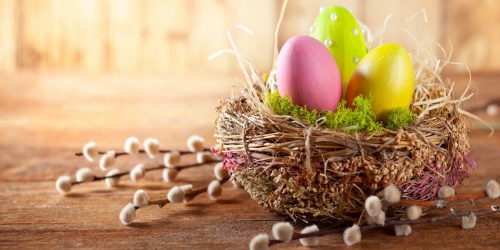 PLÁN NA TÝDEN OD 11. 4. DO 15. 4.PLÁN NA TÝDEN OD 11. 4. DO 15. 4.Na úterý připravte, prosím, dětem 3 vyfouknutá vajíčka.Tento týden nebudou domácí úkoly.Na úterý připravte, prosím, dětem 3 vyfouknutá vajíčka.Tento týden nebudou domácí úkoly.UČIVOUČIVOČESKÝ JAZYKSlovní druhy – procvičování řady slovních druhůPrůběžné opakování učiva, doplňovací cvičení v PS a učebnici.Velikonoční čtení, koledy(PL, kartičky, hry)PSANÍPísanka str. 58MATEMATIKANásobení a dělení čísly 1 – 10 – procvičováníAutobusové linky, porovnávání, hadiObvod – seznámení s pojmem(PS III. str. 96-98)PRVOUKAVelikonoční zvyky a tvořeníWOW! ENGLISHUnit 4: Toys and Transport